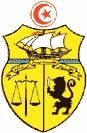 Ministère de l’enseignement supérieur et de la recherche scientifique Direction générale de la rénovation universitaireCommission Nationale Sectorielle« Santé et Technologies Médicales »LICENCE NATIONALE EN PHYSIOTHERAPIESemestre 1LICENCE NATIONALE EN PHYSIOTHERAPIESemestre 2Ministère de la santé LICENCE NATIONALE EN PHYSIOTHERAPIEالإجازة الوطنية العلاج الطبيعيLICENCE NATIONALE EN PHYSIOTHERAPIEالإجازة الوطنية العلاج الطبيعيDomaine de formation:Médecine, Pharmacie, Sciences de la Santé et Médecine VétérinaireMention :PHYSIOTHERAPIEEn Co-habilitation Période : 2019/20 – 2021/23Etablissements : Ecole Supérieure des Sciences et Techniques de la Santé de TunisEcole Supérieure des Sciences et Techniques de la Santé de MonastirEcole Supérieure des Sciences et Techniques de la Santé de SfaxN°Code de l’UE Unités d’enseignements (UE)Code de l’ECUEEléments constitutifs de l’UE (ECUE)Volume horaire semestriel(14 semaines)Volume horaire semestriel(14 semaines)Volume horaire semestriel(14 semaines)Volume horaire semestriel(14 semaines)Volume horaire semestriel(14 semaines)CréditsCréditsCoefficientsCoefficientsRégime d'examen N°Code de l’UE Unités d’enseignements (UE)Code de l’ECUEEléments constitutifs de l’UE (ECUE)CoursTDTPAutresTotalECUEUEECUEUERégime d'examen 1UEF110Anatomie 1, Physiologie 1& BiomécaniqueUEF111Anatomie descriptive 1 (mb sup) et (mb inf)4242371,53,5Mixte1UEF110Anatomie 1, Physiologie 1& BiomécaniqueUEF112Physiologie 121212713,5Mixte1UEF110Anatomie 1, Physiologie 1& BiomécaniqueUEF113Biomécanique 21212713,5Mixte2UEF120Sciences biologiques & NutritionUEF121Histologie10,510,5140,52Mixte2UEF120Sciences biologiques & NutritionUEF122Microbiologie- parasitologie Immunologie- Hématologie21212412Mixte2UEF120Sciences biologiques & NutritionUEF123Biochimie - Nutrition1515140,52Mixte3UEF130Sciences Physiothérapiques 1 UEF131Massothérapie 92121512412Mixte3UEF130Sciences Physiothérapiques 1 UEF132Massages spécifiques 92112422412Mixte4UEF140Sciences Physiothérapiques 1UEF141Mobilisation passive – étirement 9219392412Mixte4UEF140Sciences Physiothérapiques 1UEF142Bilan articulaire et morphologique9219392412Mixte5UEF150Soins de base- Stage & Initiation aux premiers secours UEF151Soins de base- Stage3021100151351,52,5Mixte5UEF150Soins de base- Stage & Initiation aux premiers secours UEF152Initiation aux premiers secours24242512,5Mixte6UET110Langue 1, Education physique 2CN1 & Psychologie socialeUET111Anglais médical 121212613Mixte6UET110Langue 1, Education physique 2CN1 & Psychologie socialeUET112Education physique / stretching1515160,53Mixte6UET110Langue 1, Education physique 2CN1 & Psychologie socialeUET1132CN11212242613Mixte6UET110Langue 1, Education physique 2CN1 & Psychologie socialeUET114Psychologie sociale1515160,53MixteTotaux 244,5156151551,530301515    N°Code de l’UEUnités d’enseignements (UE)Code de l’ECUEEléments constitutifs de l’UE (ECUE)Volume horaire semestriel(14 semaines)Volume horaire semestriel(14 semaines)Volume horaire semestriel(14 semaines)Volume horaire semestriel(14 semaines)Volume horaire semestriel(14 semaines)CréditsCréditsCoefficientsCoefficientsRégime d'examen    N°Code de l’UEUnités d’enseignements (UE)Code de l’ECUEEléments constitutifs de l’UE (ECUE)CoursTDTPAutresTotalECUEUEECUEUERégime d'examen1UEF210Anatomie 2 UEF211Anatomie Descriptive 2 (tronc et viscères)27272512,5Mixte1UEF210Anatomie 2 UEF212Anatomie palpatoire 921302512,5Mixte1UEF210Anatomie 2 UEF213Anatomie fonctionnelle1818150,52,5Mixte2UEF220Physiologie 2Pharmacologie& Sémiologie médico-chirurgicaleUEF221Physiologie 21818140,52Mixte2UEF220Physiologie 2Pharmacologie& Sémiologie médico-chirurgicaleUEF222Pharmacologie1515140,52Mixte2UEF220Physiologie 2Pharmacologie& Sémiologie médico-chirurgicaleUEF223Sémiologie médicale et chirurgicale24242412Mixte3UEF230Sciences physiothérapiques 2UEF231Bilan musculaire et fonctionnel153045371,53,5Mixte3UEF230Sciences physiothérapiques 2UEF232Gymnastique médicale921302713,5Mixte3UEF230Sciences physiothérapiques 2UEF233 Gymnastique respiratoire921302713,5Mixte5UEF240Sciences physiothérapiques 3UEF241Kinésithérapie active 123345361,53Mixte5UEF240Sciences physiothérapiques 3UEF242Mécanothérapie123345361,53Mixte4UEF250Relaxation, Législation & DéontologieUEF251Relaxation et gestion du stress 129212412Mixte4UEF250Relaxation, Législation & DéontologieUEF252Législation1212140,52Mixte4UEF250Relaxation, Législation & DéontologieUEF253Déontologie1212140,52Mixte6UET210Langue 2, Hygiène hospitalière, 2CN2 & Education physique UET211Anglais médicale 21515140,52Mixte6UET210Langue 2, Hygiène hospitalière, 2CN2 & Education physique UET212Hygiène hospitalière1515140,52Mixte6UET210Langue 2, Hygiène hospitalière, 2CN2 & Education physique UET2132CN2151227140,52Mixte6UET210Langue 2, Hygiène hospitalière, 2CN2 & Education physique UET214Education physique/renforcement musculaire1515140,52MixteTotaux183661831244430301515